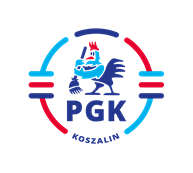 Koszalin, dnia 14.10.2022 r.Nr postępowania:  2022/BZP 00377323/01Nr referencyjny    41Identyfikator postępowania ocds-148610-1171acc7-43fe-11ed-8832-4e4740e186ac INFORMACJA Z OTWARCIA OFERT  zgodnie z art. 222 ust. 5 ustawy z dnia 11 września 2019 r.Prawo zamówień publicznych (  t.j. Dz.U. z 2022 r. poz. 1710 z późn. zm.).Dotyczy: „Wykonanie przebudowy betonowego ogrodzenia zewnętrznego na terenie Cmentarza Komunalnego w Koszalinie przy ulicy Gnieźnieńskiej 44. Oferta nr 1 Stal-Med-Plus Piotr Góra, Siedziba i adres ul. Połczyńska 64 75-816 KoszalinCena 170.000,00 zł netto Gwarancja 72 miesiące Oferta nr 2 Przedsiębiorstwo Usługowo-Handlowe „BREJNAK” Stanisław BrejnakSiedziba i adres 75-430 Koszalin, ul. Francuska 105Cena 161.236,72 zł netto Gwarancja 60 miesiące Oferta nr 3 „ Aqua-Bud Patryk Kucharski”  ul. Klonowa ½,   Nowe Bielice,  76-039 BiesiekierzCena  147.777,77 zł. netto Gwarancja 24 miesiące 